SPDP, kl.II, 30.03.2020Zapoznaj się z instrukcją prawidłowego mycia rąk.Przećwicz z pomocą osoby dorosłej mycie rąk krok po kroku.Myj dłonie kilka razy dziennie w ten sposób, wystarczy mydło i ciepła woda. 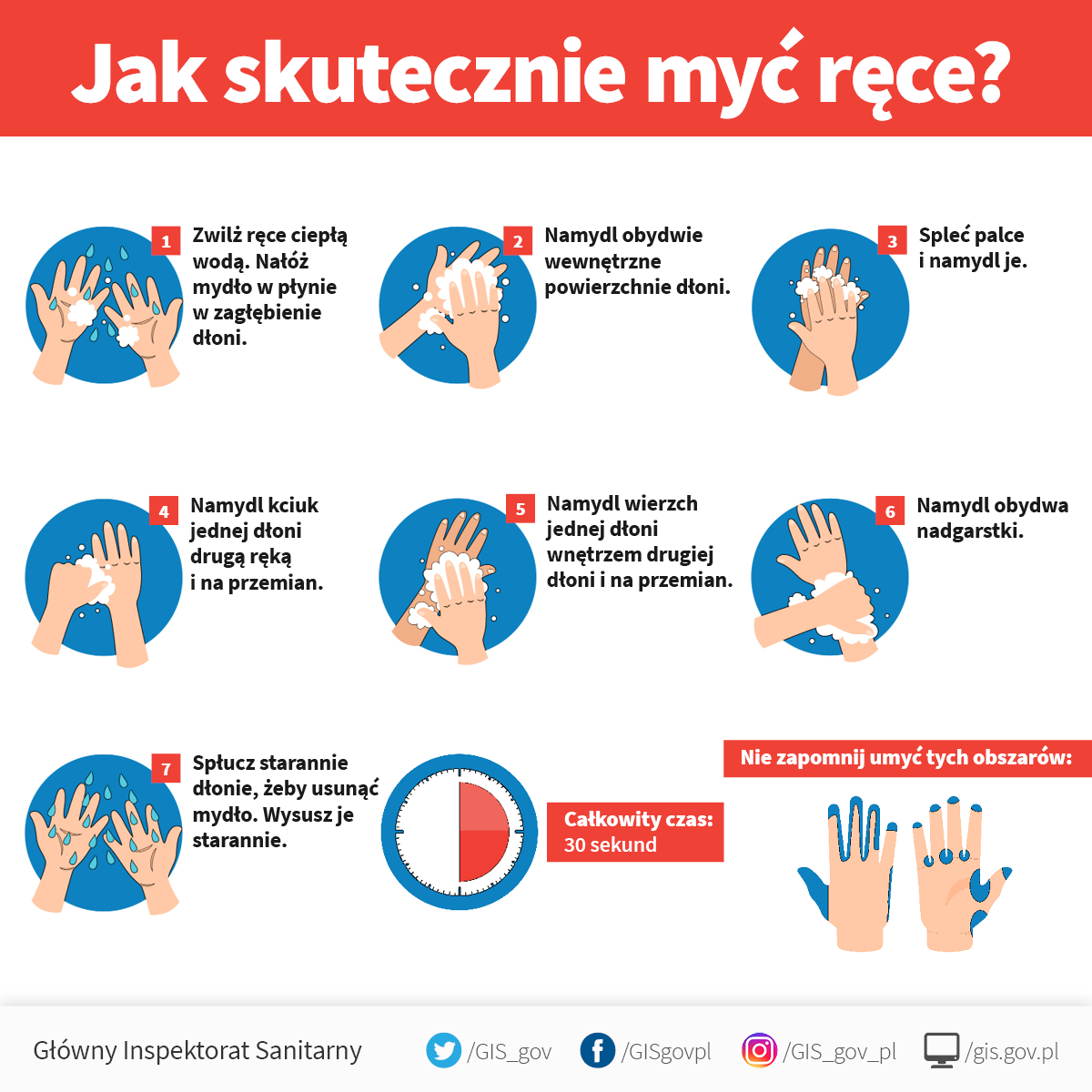 